2021 N.S.W JUNIOR STATE CUP	GIRLS 12’S	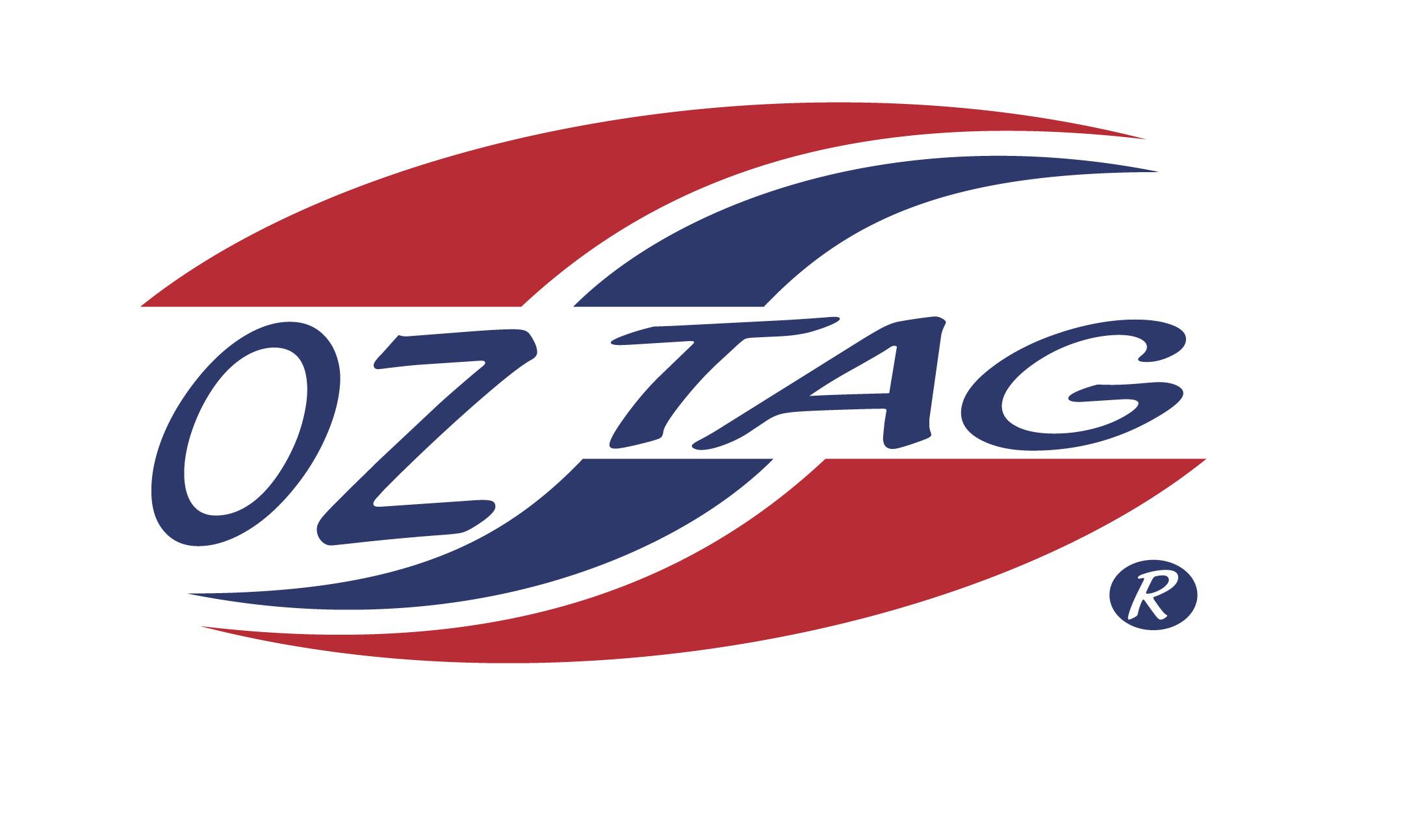  Congratulations to the following players selected in the East Hills Girls 12’s team to play at the 2021 NSW Junior State Cup – Feb 12 – 14, 2021 -  Coffs HarbourPlease contact your coach to accept your position in the team and confirm your availabilityTournament entry is $90 and payable now to your team manager or directly into the East Hills Junior Oztag Account – put your name as the referenceUniform is the same as last year – please let your manager know your sizesNAMETEAMAdele HayesTag PoppettesAlannah AbouzeidDrama QueensAngela TsamoulosDa GirlsAshleigh PetersDa GirlsEmily FisherDa GirlsEmma PhillipsTag PoppettesHadlee JamesDa GirlsHannah ElvinDa GirlsKayla BentleyDa GirlsRuby ParkerDa GirlsSarah CannonDa GirlsTilly FuzDa GirlsVivianne TarabeyDa GirlsKristy AbouzeidGeorges River JetsKayla PargovskiDa GirlsRebekah AzarGeorges River Jets